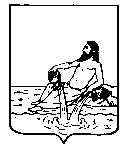 ВЕЛИКОУСТЮГСКАЯ ДУМАВЕЛИКОУСТЮГСКОГО МУНИЦИПАЛЬНОГО РАЙОНАР Е Ш Е Н И Е   от        19.02.2021          №     6                  ___________________________________________________________________________                   ______________________г. Великий УстюгО поддержке обращения Представительного Собрания Верховажского муниципального района в Законодательное Собрание           Вологодской областиРассмотрев решение Представительного Собрания Верховажского муниципального района от 28.01.2021 № 7 «Об обращении Представительного Собрания Верховажского муниципального района в Законодательное Собрание Вологодской области»,Великоустюгская Дума РЕШИЛА:1. Поддержать обращение Представительного Собрания Верховажского муниципального района в Законодательное Собрание Вологодской области по вопросу направления ходатайства в Государственную Думу Российской Федерации о внесении изменений в Уголовный кодекс РФ и Уголовно-исполнительный кодекс РФ.2. Направить настоящее решение в Законодательное Собрание Вологодской области и в Представительное Собрание Верховажского муниципального района.Глава Великоустюгского муниципального района                                                               А.В. Кузьмин